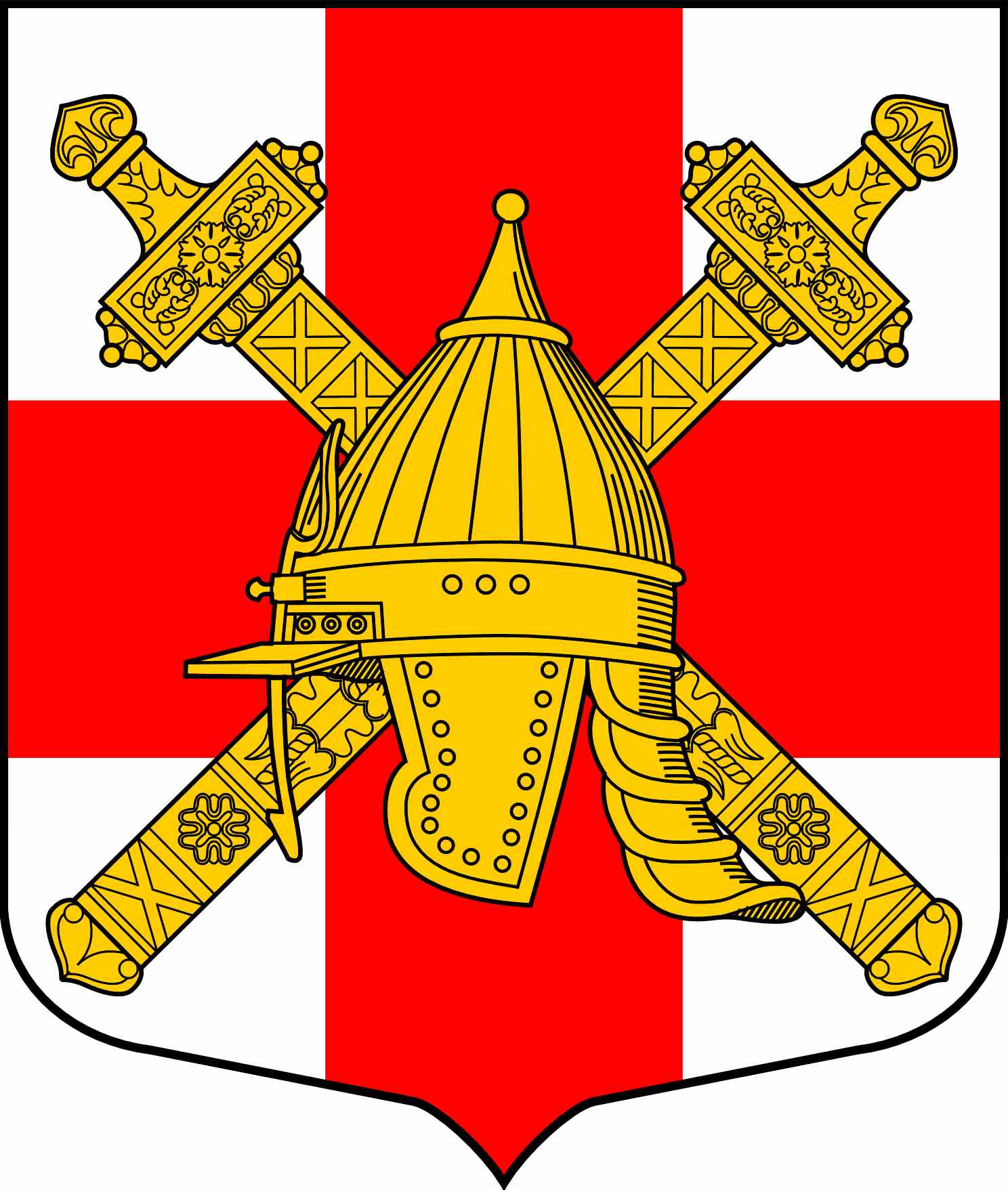 АДМИНИСТРАЦИЯ СИНЯВИНСКОГО  ГОРОДСКОГО  ПОСЕЛЕНИЯ КИРОВСКОГО  МУНИЦИПАЛЬНОГО  РАЙОНА  ЛЕНИНГРАДСКОЙ ОБЛАСТИП О С Т А Н О В Л Е Н И Еот   «27» марта 2020 года  № 115Об утверждении актуализированной схемы теплоснабжения муниципального образования Синявинское городское поселение Кировского муниципального района Ленинградской области на 2020 годВ соответствии с Федеральным законом от 27.07.2010 № 190-ФЗ «О теплоснабжении», Постановлением Правительства РФ от 22.02.2012 № 154 «О требованиях к схемам теплоснабжения, порядку их разработки и утверждения», постановляю:         1. Утвердить прилагаемую актуализированную схему теплоснабжения муниципального образования Синявинское городское поселение Кировского муниципального района Ленинградской области на 2020 год.         2. Настоящее постановление подлежит размещению на официальном сайте органов местного самоуправления Синявинского городского поселения Кировского муниципального района Ленинградской области. Глава администрации                                                                 Е.В. ХоменокРазослано: в дело, прокуратура, ООО «Ленжилэксплуатация».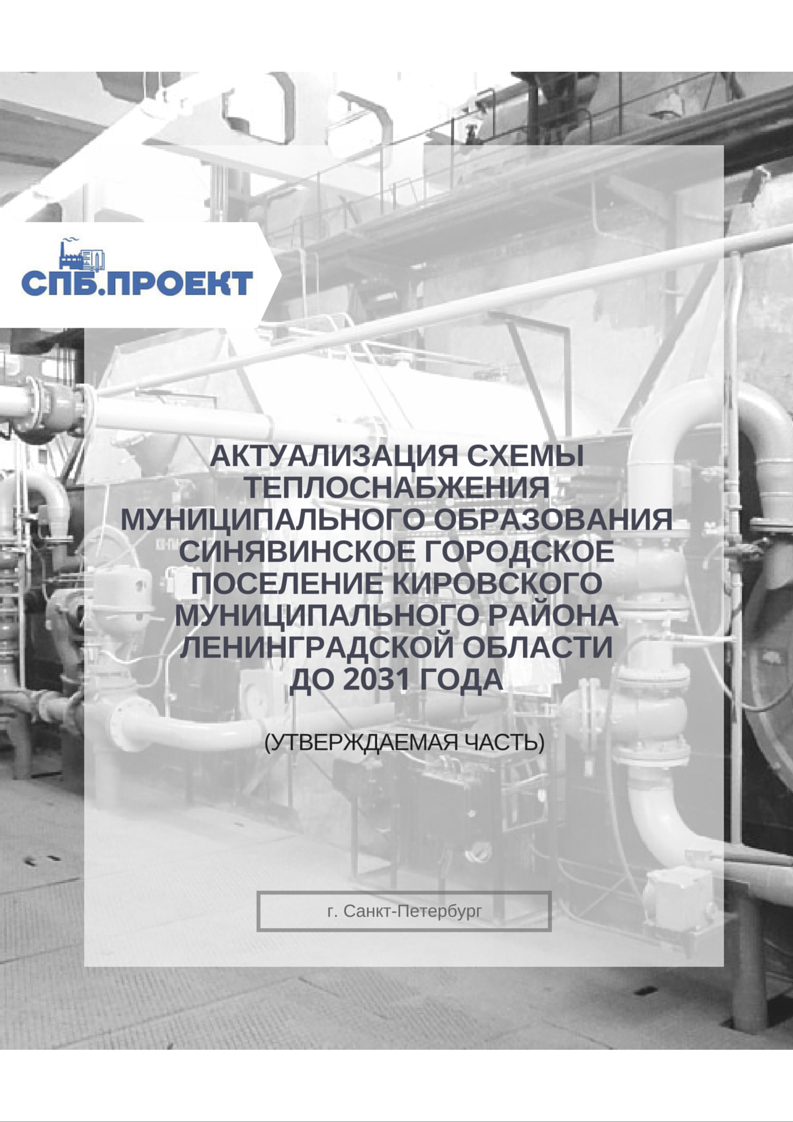 ОглавлениеОсновные термины и понятия	6Раздел 1.	Показатели перспективного спроса на тепловую энергию (мощность) и теплоноситель в установленных границах территории Синявинского городского поселения.…………………………………………………………………………………………………………………………………………….81.1.	Площадь строительных фондов и приросты площади строительных фондов по расчетным элементам территориального деления с разделением объектов строительства на многоквартирные дома, жилые дома, общественные здания и производственные здания промышленных предприятий по этапам – на каждый год первого пятилетнего периода и на последующие пятилетние периоды	81.2.	Объемы потребления тепловой энергии (мощности), теплоносителя и приросты потребления тепловой энергии (мощности), теплоносителя с разделением по видам теплопотребления в каждом расчетном элементе территориального деления на каждом этапе …………………………………………………………………………………………………………………………………..…..91.3.	Потребление тепловой энергии (мощности) и теплоносителя объектами, расположенными в производственных зонах, с учетом возможных изменений производственных зон и их перепрофилирования и приросты потребления тепловой энергии (мощности), теплоносителя производственными объектами с разделением по видам теплопотребления и по видам теплоносителя (горячая вода и пар) на каждом этапе	9Раздел 2.	Перспективные балансы располагаемой тепловой мощности источников тепловой энергии и тепловой нагрузки потребителейю………………………………………………………….142.1	Радиус эффективного теплоснабжения, позволяющий определить условия, при которых подключение новых или увеличивающих свою тепловую нагрузку теплопотребляющих установок к системе теплоснабжения нецелесообразно вследствие увеличения совокупных расходов в указанной системе на единицу тепловой мощности, определяемый для зоны действия каждого источника тепловой энергии	142.2. Описание существующих и перспективных зон действия систем теплоснабжения и источников тепловой энергии	142.3. Описание существующих и перспективных зон действия индивидуальных источников тепловой энергии	162.4. Перспективные балансы тепловой мощности и тепловой нагрузки в перспективных зонах действия источников тепловой энергии на каждом этапе	16Раздел 3.	Перспективные балансы теплоносителя…………………………………………………………………..183.1. Перспективные балансы производительности водоподготовительных установок и максимального потребления теплоносителя теплопотребляющими установками потребителей	183.2. Перспективные балансы производительности водоподготовительных установок источников тепловой энергии для компенсации потерь в аварийных режимах работы систем теплоснабжения	20Раздел 4.	Предложения по строительству, реконструкции и техническому перевооружению тепловой энергии………………………………………………………………………………………………214.1. Предложения по строительству источников тепловой энергии, обеспечивающих перспективную тепловую нагрузку на осваиваемых территориях поселения, городского округа, для которых отсутствует возможность или целесообразность передачи тепловой энергии от существующих или реконструируемых источников тепловой энергии. Обоснование отсутствия возможности передачи тепловой энергии от существующих или реконструируемых источников тепловой энергии основывается на расчетах радиуса эффективного теплоснабжения	214.2. Предложения по реконструкции источников тепловой энергии, обеспечивающих перспективную тепловую нагрузку в существующих и расширяемых зонах действия источников тепловой энергии	214.3.	Предложения по техническому перевооружению источников тепловой энергии с целью повышения эффективности работы систем теплоснабжения	224.4.	Графики совместной работы источников тепловой энергии, функционирующих в режиме комбинированной выработки электрической и тепловой энергии и котельных, меры по выводу из эксплуатации, консервации и демонтажу избыточных источников тепловой энергии, а также источников тепловой энергии, выработавших нормативный срок службы, в случае, если продление срока службы технически невозможно или экономически нецелесообразно	224.5.	Меры по переоборудованию котельных в источники комбинированной выработки электрической и тепловой энергии для каждого этапа	224.6.	Меры по переводу котельных, размещенных в существующих и расширяемых зонах действия источников комбинированной выработки тепловой и электрической энергии, в пиковый режим работы для каждого этапа, в том числе график перевода	224.7.	Решения о загрузке источников тепловой энергии, распределении (перераспределении) тепловой нагрузки потребителей тепловой энергии в каждой зоне действия системы теплоснабжения между источниками тепловой энергии, поставляющими тепловую энергию в данной системе теплоснабжения, на каждом этапе	234.8. Оптимальный температурный график отпуска тепловой энергии для каждого источника тепловой энергии или группы источников в системе теплоснабжения, работающей на общую тепловую сеть, устанавливаемый для каждого этапа, и оценку затрат при необходимости его изменения	234.9. Предложения по перспективной установленной тепловой мощности каждого источника тепловой энергии с учетом аварийного и перспективного резерва тепловой мощности с предложениями по утверждению срока ввода в эксплуатацию новых мощностей	234.10.	Анализ целесообразности ввода новых и реконструкции существующих источников тепловой энергии с использованием возобновляемых источников энергии	234.11.	Анализ целесообразности ввода новых и реконструкции существующих источников тепловой энергии с использованием возобновляемых источников энергии, а также местных видов топлива	234.12.	Потребляемые источником тепловой энергии виды топлива, включая местные виды топлива, а также используемые возобновляемые источники энергии	244.13.	Вид топлива, потребляемый источником тепловой энергии, в том числе с использованием возобновляемых источников энергии	24Раздел 5.	Предложения по строительству и реконструкции тепловых сетей…………………..245.1.	Предложения по строительству и реконструкции тепловых сетей, обеспечивающих перераспределение тепловой нагрузки из зон с дефицитом располагаемой тепловой мощности источников тепловой энергии в зоны с резервом располагаемой тепловой мощности источников тепловой энергии (использование существующих резервов)	245.2.	Предложения по строительству и реконструкции тепловых сетей для обеспечения перспективных приростов тепловой нагрузки в осваиваемых районах поселения, городского округа под жилищную, комплексную или производственную застройку	255.3.	Предложения по строительству и реконструкции тепловых сетей в целях обеспечения условий, при наличии которых существует возможность поставок тепловой энергии потребителям от различных источников тепловой энергии при сохранении надежности теплоснабжения	255.4.	Предложения по строительству и реконструкции тепловых сетей для повышения эффективности функционирования системы теплоснабжения, в том числе за счет перевода котельных в пиковый режим работы или ликвидации котельных по основаниям, изложенным в пункте 4.4.	255.5.	Предложения по строительству и реконструкции тепловых сетей для обеспечения нормативной надежности и безопасности теплоснабжения, определяемых в соответствии с методическими указаниями по расчету уровня надежности и качества поставляемых товаров, оказываемых услуг для организаций, осуществляющих деятельность по производству и (или) передаче тепловой энергии, утверждаемыми уполномоченным Правительством Российской Федерации федеральным органом исполнительной власти	26Раздел 6.	Перспективные топливные балансы…………………………………………………………………………..27Раздел 7.	Инвестиции в строительство, реконструкцию и техническое перевооружение.307.1.	Предложения по величине необходимых инвестиций в строительство, реконструкцию и техническое перевооружение источников тепловой энергии на каждом этапе…………………………………………………………………………………………………………………………………………………….307.2.	Предложения по величине необходимых инвестиций в строительство, реконструкцию и техническое перевооружение тепловых сетей, насосных станций и тепловых пунктов на каждом этапе	317.3.	Предложения по величине инвестиций в строительство, реконструкцию и техническое перевооружение в связи с изменениями температурного графика и гидравлического режима работы системы теплоснабжения	32Раздел 8.	Решение по определению единой теплоснабжающей организации	32Раздел 9.	Решения о распределении нагрузки между источниками тепловой энергии	35Раздел 10.	Решения по бесхозяйным тепловым сетям	35Основные термины и понятия:А) Зона действия системы теплоснабжения – территория поселения, городского округа или ее часть, границы которой устанавливаются по наиболее удаленным точкам подключения потребителей к тепловым сетям, входящим в систему теплоснабженияБ) Зона действия источника тепловой энергии - территория поселения, городского округа или ее часть, границы которой устанавливаются закрытыми секционирующими задвижками тепловой сети системы теплоснабжения.В) Установленная мощность источника тепловой энергии – сумма номинальных тепловых мощностей всего принятого по акту ввода в эксплуатацию оборудования, предназначенного для отпуска тепловой энергии потребителям, на собственные и хозяйственные нужды.Г) Располагаемая мощность источника тепловой энергии -  величина, равная установленной мощности источника тепловой энергии за вычетом объемов мощности, не реализуемой по техническим причинам, в том числе по причине снижения тепловой мощности в результате эксплуатации на продленном техническом ресурсе (снижение параметров пара, отсутствие рециркуляции в пиковых водогрейных котлах и др.).Д) Мощность источника тепловой энергии нетто – величина равная располагаемой мощности источника тепловой энергии за вычетом тепловой нагрузки на собственные и хозяйственные нужды.Е) Теплосетевые объекты -  объекты, входящие в состав тепловой сети и обеспечивающие передачу тепловой энергии от источника тепловой энергии до теплопотребляющих установок потребителей тепловой энергии.Ж) Элемент территориального деления – территория поселения, городского округа или ее часть, установленная по границам административно-территориальных единиц.З) Расчетный элемент территориального деления - территория поселения, городского округа или ее часть, принятая для целей разработки схемы теплоснабжения в неизменных границах на весь срок действия схемы теплоснабжения.И) Возобновляемые источники энергии - энергия солнца, энергия ветра, энергия вод (в том числе энергия сточных вод), за исключением случаев использования такой энергии на гидроаккумулирующих электроэнергетических станциях, энергия приливов, энергия волн водных объектов, в том числе водоемов, рек, морей, океанов, геотермальная энергия с использованием природных подземных теплоносителей, низкопотенциальная тепловая энергия земли, воздуха, воды с использованием специальных теплоносителей, биомасса, включающая в себя специально выращенные для получения энергии растения, в том числе деревья, а также отходы производства и потребления, за исключением отходов, полученных в процессе использования углеводородного сырья и топлива, биогаз, газ, выделяемый отходами производства и потребления на свалках таких отходов, газ, образующийся на угольных разработках.К) Местные виды топлива - топливные ресурсы, использование которых потенциально возможно в районах (территориях) их образования, производства, добычи (торф и продукты его переработки, попутный газ, отходы деревообработки, отходы сельскохозяйственной деятельности, отходы производства и потребления, в том числе твердые коммунальные отходы, и иные виды топливных ресурсов), экономическая эффективность потребления которых ограничена районами (территориями) их происхождения.Показатели перспективного спроса на тепловую энергию (мощность) и теплоноситель в установленных границах территории Синявинского городского поселенияПлощадь строительных фондов и приросты площади строительных фондов по расчетным элементам территориального деления с разделением объектов строительства на многоквартирные дома, жилые дома, общественные здания и производственные здания промышленных предприятий по этапам – на каждый год первого пятилетнего периода и на последующие пятилетние периодыНовое жилищное строительство в Синявинском городском поселении предполагается: •	в г.п. Синявино (территория-1) в северной части и западной части населенного пункта в сложившихся его границах на землях населенного пункта; •	в г.п. Синявино (территория-2) с западной стороны от сложившейся застройки населенного пункта по преимуществу на землях лесного фонда, планируется их перевод в земли населенного пункта. В г.п. Синявино (территория-2) существующая и перспективная застройки организованы только индивидуальными жилыми домами коттеджного типа с малой удельной тепловой нагрузкой. Централизация объектов такого типа является не целесообразной ввиду сопоставимости тепловых потерь на передачу тепловой мощности и самой тепловой нагрузкой объектов.  Отопление индивидуальных домов в г.п. Синявино (территория-2) будет осуществляться от собственных источников тепла.Объемы потребления тепловой энергии (мощности), теплоносителя и приросты потребления тепловой энергии (мощности), теплоносителя с разделением по видам теплопотребления в каждом расчетном элементе территориального деления на каждом этапеПрирост объемов потребления тепловой энергии и теплоносителя с разделением по видам теплопотребления представлен в таблице 1.2. Таблица 1.2. - Прирост объемов потребления тепловой энергии и теплоносителя с разделением по видам теплопотребленияПотребление тепловой энергии (мощности) и теплоносителя объектами, расположенными в производственных зонах, с учетом возможных изменений производственных зон и их перепрофилирования и приросты потребления тепловой энергии (мощности), теплоносителя производственными объектами с разделением по видам теплопотребления и по видам теплоносителя (горячая вода и пар) на каждом этапеПрогноз перспективных удельных расходов тепловой энергии представлен в таблице 1.3. Таблица 1.3. - Перспективный прирост нагрузки в Синявинском городском поселенииПоскольку схема теплоснабжения разрабатывалась в 2016 году на 15 лет (до 2031г.), то за перспективную нагрузку Синявинского городского поселения 2027 г. принимается 40% от перспективы 2031г., согласно Генеральному плану развития, что составит 1,902 Гкал/ч.Перспективные балансы располагаемой тепловой мощности источников тепловой энергии и тепловой нагрузки потребителейРадиус эффективного теплоснабжения, позволяющий определить условия, при которых подключение новых или увеличивающих свою тепловую нагрузку теплопотребляющих установок к системе теплоснабжения нецелесообразно вследствие увеличения совокупных расходов в указанной системе на единицу тепловой мощности, определяемый для зоны действия каждого источника тепловой энергии	Радиус эффективного теплоснабжения – максимальное расстояние от теплопотребляющей установки до ближайшего источника тепловой энергии в системе теплоснабжения, при превышении которого подключение теплопотребляющей установки к данной системе теплоснабжения нецелесообразно по причине увеличения совокупных расходов в системе теплоснабжения.	Радиус эффективного теплоснабжения в равной степени зависит, как от удаленности теплового потребителя от источника теплоснабжения, так и от величины тепловой нагрузки потребителя.	Согласно проведенной оценке в радиус эффективного теплоснабжения котельной попадают участки застройки малоэтажного жилищного строительства, а также здания общественного назначения. Индивидуальный жилищный фонд Синявинского городского поселения (территория-2), подключать к централизованным сетям нецелесообразно, ввиду малой плотности распределения тепловой нагрузки.2.2. Описание существующих и перспективных зон действия систем теплоснабжения и источников тепловой энергииЗона действия источника тепловой энергии представлена на рисунке 2.2.1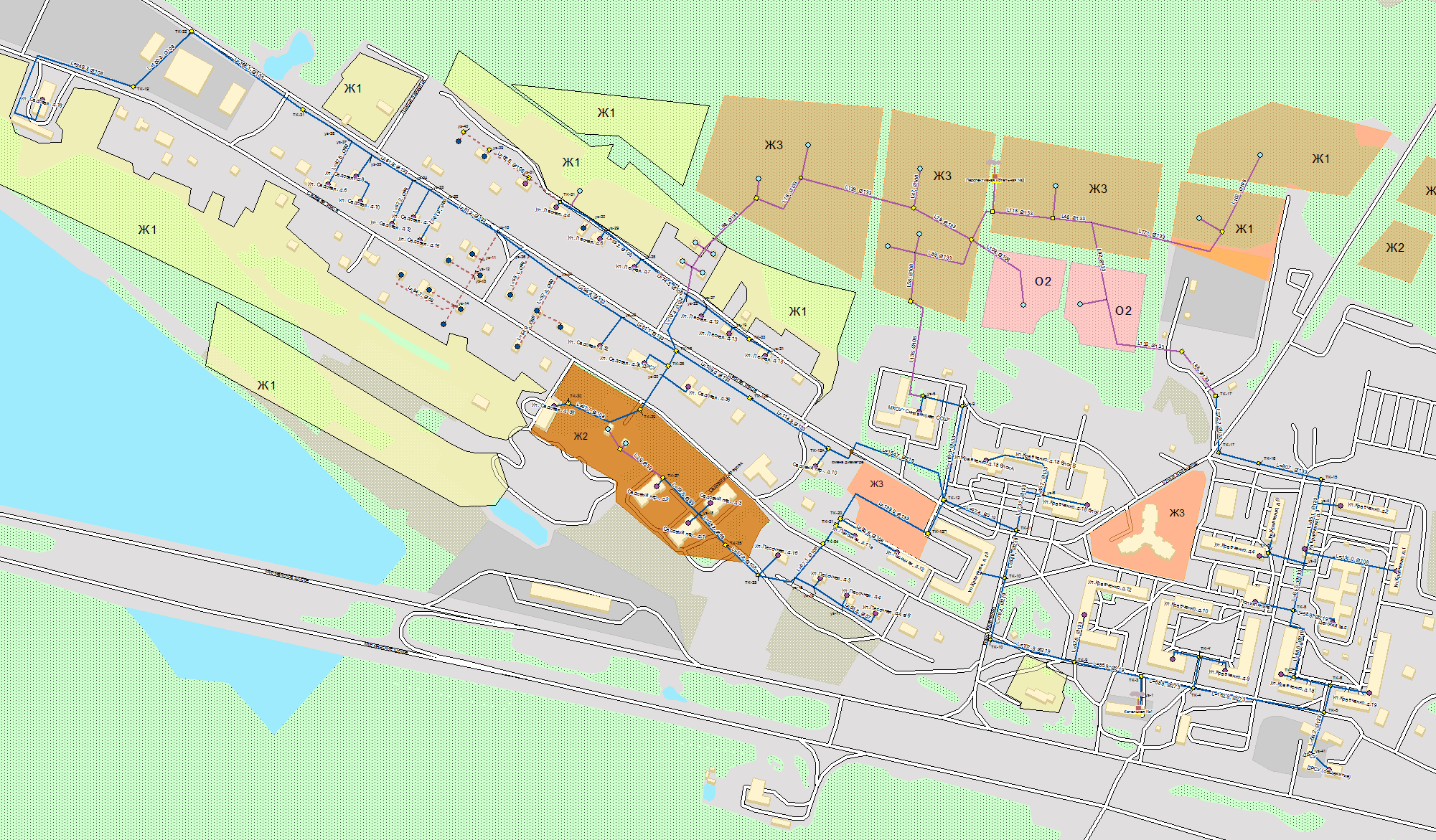 Рисунок 2.2.1. – Зона действия котельной в г.п. Синявино 2.3. Описание существующих и перспективных зон действия индивидуальных источников тепловой энергииВ г.п. Синявино (территория-2)  ведется строительство жилого сектора. Централизация теплоснабжения индивидуального малоэтажного жилищного строительства экономически нецелесообразна, поскольку доля тепловых потерь в сетях в зоне ИЖС, как правило сопоставима, а иногда и превышает полезно отпущенную тепловую энергию. Поэтому в зоне индивидуального жилого фонда предлагается использовать автономные источники, расположенные непосредственно у потребителя. 2.4. Перспективные балансы тепловой мощности и тепловой нагрузки в перспективных зонах действия источников тепловой энергии на каждом этапеБалансы мощности источников тепловой энергии и перспективной тепловой нагрузки приведены в таблице 2.4.Таблица 2.4. - Балансы мощности источников тепловой энергии и перспективной тепловой нагрузкиПерспективные балансы теплоносителя3.1. Перспективные балансы производительности водоподготовительных установок и максимального потребления теплоносителя теплопотребляющими установками потребителейБаланс производительности ВПУ и перспективного потребления теплоносителя представлен в таблице 3.1.Таблица 3.1. - Баланс производительности водоподготовительных установок и перспективного потребления теплоносителя 3.2. Перспективные балансы производительности водоподготовительных установок источников тепловой энергии для компенсации потерь в аварийных режимах работы систем теплоснабженияРасчетная производительность ВПУ источников тепловой энергии и аварийная подпитка теплосети представлены в таблице 5.2.Таблица 5.1. - Производительность ВПУ источников тепловой энергии и аварийная подпитка теплосети. Предложения по строительству, реконструкции и техническому перевооружению тепловой энергии4.1. Предложения по строительству источников тепловой энергии, обеспечивающих перспективную тепловую нагрузку на осваиваемых территориях поселения, городского округа, для которых отсутствует возможность или целесообразность передачи тепловой энергии от существующих или реконструируемых источников тепловой энергии. Обоснование отсутствия возможности передачи тепловой энергии от существующих или реконструируемых источников тепловой энергии основывается на расчетах радиуса эффективного теплоснабженияНа расчетный срок планируется строительство новой котельной мощностью 7,738 Гкал/ч в районе максимальной перспективной застройки, в северной части г.п.Синявино (территория-1). 4.2. Предложения по реконструкции источников тепловой энергии, обеспечивающих перспективную тепловую нагрузку в существующих и расширяемых зонах действия источников тепловой энергииНа расчетный срок для покрытия дефицита и обеспечения качественного теплоснабжения потребителей тепловой энергии от существующей котельной в г.п. Синявино (территория-1) предлагается реконструкция данной котельной с увеличением мощности до 10,318 Гкал/ч. По итогам разносторонней оценки данных, рекомендуется следующее:1.	Организация установки комплексной водоподготовки с деаэрацией и доведением качества подпиточной воды в соответствии со СНиП.Приведет к увеличению срока безопасной эксплуатации водогрейных котлов и межремонтный период тепловых сетей. Снизит затраты на проведение ремонтных и профилактических работ как тепловых сетей так, котельной и системы теплоснабжения в целом.2.	Проведение реконструкции котельной в существующем здании с заменой всего оборудования или реконструкция котельной может производиться путем замены морально устаревшего оборудования и оборудования требующего капитального или текущего ремонта, на новое оборудование, с заменой котла. Необходимо предусматривать поставку котла с горелкой, работающей на двух видах топлива. Создание автоматизированной системы управления котельной.Приведет к увеличению срока безопасной эксплуатации котельной в целом. Снизит затраты на проведение ремонтных и профилактических работ котельной. Повысит надежность системы теплоснабжения в целом.3.	Создание системы автоматизации, информатизации и диспетчеризации системы теплоснабжения.Приведет к увеличению срока безопасной эксплуатации котельной, тепловых сетей. Снизит затраты на проведение ремонтных и профилактических работ тепловых сетей, котельной и системы теплоснабжения в целом. Позволит реагировать на неисправности не в момент возникновения аварийных ситуаций, а на базе данных реального времени проводить анализ функционирования системы в целом и принимать решения на достоверных данных при снижении эффективности функционирования оборудования котельной, тепловых сетей, потребителей.4.3.	Предложения по техническому перевооружению источников тепловой энергии с целью повышения эффективности работы систем теплоснабженияТехническое перевооружение источников тепловой энергии с целью повышения эффективности работы систем теплоснабжения не планируется.4.4.	Графики совместной работы источников тепловой энергии, функционирующих в режиме комбинированной выработки электрической и тепловой энергии и котельных, меры по выводу из эксплуатации, консервации и демонтажу избыточных источников тепловой энергии, а также источников тепловой энергии, выработавших нормативный срок службы, в случае, если продление срока службы технически невозможно или экономически нецелесообразноВывод из эксплуатации, консервация и демонтаж избыточных источников тепловой энергии не планируется. Источники тепловой энергии, выработавшие нормативный срок службы, отсутствуют.4.5.	Меры по переоборудованию котельных в источники комбинированной выработки электрической и тепловой энергии для каждого этапаПереоборудование существующих котельных в источники комбинированной выработки электрической и тепловой энергии не планируется.4.6.	Меры по переводу котельных, размещенных в существующих и расширяемых зонах действия источников комбинированной выработки тепловой и электрической энергии, в пиковый режим работы для каждого этапа, в том числе график переводаПеревод в пиковый режим работы котельных по отношению к источникам тепловой энергии с комбинированной выработкой тепловой и электрической энергии не требуется.4.7.	Решения о загрузке источников тепловой энергии, распределении (перераспределении) тепловой нагрузки потребителей тепловой энергии в каждой зоне действия системы теплоснабжения между источниками тепловой энергии, поставляющими тепловую энергию в данной системе теплоснабжения, на каждом этапеРаспределение (перераспределение) тепловой нагрузки потребителей тепловой энергии не требуется.4.8. Оптимальный температурный график отпуска тепловой энергии для каждого источника тепловой энергии или группы источников в системе теплоснабжения, работающей на общую тепловую сеть, устанавливаемый для каждого этапа, и оценку затрат при необходимости его измененияУтвержденный температурный график работы котельной – 95–70°С. Данный температурный график является оптимальным для котельной.4.9. Предложения по перспективной установленной тепловой мощности каждого источника тепловой энергии с учетом аварийного и перспективного резерва тепловой мощности с предложениями по утверждению срока ввода в эксплуатацию новых мощностейПерспективная установленная мощность источников представлена в таблице 4.9.Таблица 4.9. - Перспективная установленная мощность источников4.10.	Анализ целесообразности ввода новых и реконструкции существующих источников тепловой энергии с использованием возобновляемых источников энергииВнедрение данных мероприятий нецелесообразно ввиду высокой стоимости и больших сроков окупаемости.4.11.	Анализ целесообразности ввода новых и реконструкции существующих источников тепловой энергии с использованием возобновляемых источников энергии, а также местных видов топливаВнедрение данных мероприятий нецелесообразно ввиду высокой стоимости и больших сроков окупаемости.4.12.	Потребляемые источником тепловой энергии виды топлива, включая местные виды топлива, а также используемые возобновляемые источники энергииИспользование различных видов местного топлива: древесины, торфа, сланцев, отходов сельского хозяйства и т. д. позволит сократить закупки постоянно дорожающих энергоносителей, которые поставляются из других регионов. Крупномасштабный перевод существующих отопительных систем с ископаемых источников энергии на дешевые местные энергоресурсы сразу же даст ощутимый экономический эффект в том, что значительные денежные средства, используемые в настоящее время для приобретения энергоносителей, не будут уходить за пределы Ленинградской области.Основными видами местного топлива в поселении являются древесина, торф и сланец.Капитальный ремонт, модернизацию и техническое перевооружение систем теплоснабжения поселения необходимо проводить в комплексе с их переводом на местные виды топлива.Реальная финансовая экономия, а также экономия энергоресурсов могут быть достигнуты за счет децентрализации источников энергоснабжения и использования местного топлива.4.13.	Вид топлива, потребляемый источником тепловой энергии, в том числе с использованием возобновляемых источников энергииНа данный момент на источниках теплоснабжения Синявинского городского поселения местные виды топлива не используются.Предложения по строительству и реконструкции тепловых сетей5.1.	Предложения по строительству и реконструкции тепловых сетей, обеспечивающих перераспределение тепловой нагрузки из зон с дефицитом располагаемой тепловой мощности источников тепловой энергии в зоны с резервом располагаемой тепловой мощности источников тепловой энергии (использование существующих резервов)Реконструкция и строительство тепловых сетей, обеспечивающих перераспределение тепловой нагрузки из зон с дефицитом тепловой мощности в зоны с избытком тепловой мощности, не требуются. 5.2.	Предложения по строительству и реконструкции тепловых сетей для обеспечения перспективных приростов тепловой нагрузки в осваиваемых районах поселения, городского округа под жилищную, комплексную или производственную застройкуДля подключения котельной №2 к перспективным потребителям требуется прокладка новых сетей. Котельная №1 и Котельная №2 работают на свои зоны теплоснабжения. Для повышения надежности системы теплоснабжения г.п.Синявино (территория-1) предполагается прокладка  перемычек между сетями котельных. Перспективные тепловые сети представлены в таблице 5.2.Таблица 5.2. – Строительство тепловых сетей5.3.	Предложения по строительству и реконструкции тепловых сетей в целях обеспечения условий, при наличии которых существует возможность поставок тепловой энергии потребителям от различных источников тепловой энергии при сохранении надежности теплоснабженияСтроительство и реконструкция тепловых сетей в целях обеспечения условий, при наличии которых существует возможность, поставок тепловой энергии потребителям от различных систем снабжения тепловой энергии, не планируются.5.4.	Предложения по строительству и реконструкции тепловых сетей для повышения эффективности функционирования системы теплоснабжения, в том числе за счет перевода котельных в пиковый режим работы или ликвидации котельных по основаниям, изложенным в пункте 4.4.Строительство или реконструкция тепловых сетей для повышения эффективности функционирования системы теплоснабжения не требуются.5.5.	Предложения по строительству и реконструкции тепловых сетей для обеспечения нормативной надежности и безопасности теплоснабжения, определяемых в соответствии с методическими указаниями по расчету уровня надежности и качества поставляемых товаров, оказываемых услуг для организаций, осуществляющих деятельность по производству и (или) передаче тепловой энергии, утверждаемыми уполномоченным Правительством Российской Федерации федеральным органом исполнительной властиТребуется реконструкция тепловых сетей, представленных в таблице 5.5.Таблица 5.5. - Перечень ветхих участков тепловых сетей.Перспективные топливные балансыПерспективные топливные балансы источников тепловой энергии представлены в таблице 6.1. Таблица 6.1. - Перспективные топливные балансы источников тепловой энергииТаблица 6.2. - Расчеты по каждому источнику тепловой энергии нормативных запасов аварийных видов топливаИнвестиции в строительство, реконструкцию и техническое перевооружение7.1.	Предложения по величине необходимых инвестиций в строительство, реконструкцию и техническое перевооружение источников тепловой энергии на каждом этапеБыли предложены следующие мероприятия для развития источников теплоснабжения Синявинского городского поселения:Строительство новой котельной мощностью 7,738 Гкал/ч в районе максимальной перспективной застройки, в северной части Синявинского городского поселения (территория-1);Реконструкция котельной Синявинского городского поселения (территория-1) с увеличением мощности до 10,318 Гкал/ч.Инвестиции, необходимые для проведения данных мероприятий, представлены в таблице 7.1Таблица 7.1. - Инвестиции в источники теплоснабжения*Примечание: стоимость указана по среднерыночным ценам объектов аналогов. Конечная стоимость работ устанавливается после обследования теплофикационного оборудования и составления проектно-сметной документации.7.2.	Предложения по величине необходимых инвестиций в строительство, реконструкцию и техническое перевооружение тепловых сетей, насосных станций и тепловых пунктов на каждом этапеИнвестиции, необходимые для проведения данных мероприятий, представлены в таблице 7.2.Таблица 7.2. – Оценка финансовых потребностей для выполнения мероприятий по реконструкции тепловых сетей*Примечание: стоимость мероприятий по строительству тепловых сетей определена на основании цены строительства 1 км сети, млн.руб. в соответствии с НЦС 81-02-13-2014 "Государственные сметные нормативы. Укрупненные нормативы цены строительства".7.3.	Предложения по величине инвестиций в строительство, реконструкцию и техническое перевооружение в связи с изменениями температурного графика и гидравлического режима работы системы теплоснабженияВ соответствии с Федеральным законом от 27.07.2010 N 190-ФЗ «О теплоснабжении» с 1 января 2022 года использование централизованных открытых систем теплоснабжения (горячего водоснабжения) для нужд горячего водоснабжения, осуществляемого путем отбора теплоносителя на нужды горячего водоснабжения, не допускается.В связи с этим, настоящая схема теплоснабжения предусматривает предложения по переводу потребителей тепловой энергии, получающих горячее водоснабжение по открытой схеме, на закрытую.Таблица 7.3. – Мероприятия по переводу потребителей тепловой энергии, получающих горячее водоснабжение по открытой схеме, на закрытуюРешение по определению единой теплоснабжающей организацииРешение по установлению единой теплоснабжающей организации осуществляется на основании критериев определения единой теплоснабжающей организации, приведенных в Постановлении Правительства РФ от 08.08.2012. №808 «Об организации теплоснабжения в РФ и внесении изменений в некоторые акты Правительства РФ».Критерии и порядок определения единой теплоснабжающей организации:1. Статус единой теплоснабжающей организации присваивается теплоснабжающей и (или) теплосетевой организации решением федерального органа исполнительной власти (в отношении городов с населением 500 тысяч человек и более) или органа местного самоуправления (далее - уполномоченные органы) при утверждении схемы теплоснабжения поселения, городского округа.2. В проекте схемы теплоснабжения должны быть определены границы зон деятельности единой теплоснабжающей организации (организаций). Границы зоны (зон) деятельности единой теплоснабжающей организации (организаций) определяются границами системы теплоснабжения.3. Для присвоения организации статуса единой теплоснабжающей организации на территории поселения, городского округа лица, владеющие на праве собственности или ином законном основании источниками тепловой энергии и (или) тепловыми сетями, подают в уполномоченный орган в течение 1 месяца с даты опубликования (размещения) в установленном порядке проекта схемы теплоснабжения, а также с даты опубликования (размещения) сообщения, заявку на присвоение организации статуса единой теплоснабжающей организации с указанием зоны ее деятельности. К заявке прилагается бухгалтерская отчетность, составленная на последнюю отчетную дату перед подачей заявки, с отметкой налогового органа о ее принятии.4. В случае если в отношении одной зоны деятельности единой теплоснабжающей организации подана 1 заявка от лица, владеющего на праве собственности или ином законном основании источниками тепловой энергии и (или) тепловыми сетями в соответствующей зоне деятельности единой теплоснабжающей организации, то статус единой теплоснабжающей организации присваивается указанному лицу. В случае если в отношении одной зоны деятельности единой теплоснабжающей организации подано несколько заявок от лиц, владеющих на праве собственности или ином законном основании источниками тепловой энергии и (или) тепловыми сетями в соответствующей зоне деятельности единой теплоснабжающей организации, уполномоченный орган присваивает статус единой теплоснабжающей организации на основании критериев определения единой теплоснабжающей организации:-  владение на праве собственности или ином законном основании источниками тепловой энергии с наибольшей рабочей тепловой мощностью и (или) тепловыми сетями с наибольшей емкостью в границах зоны деятельности единой теплоснабжающей организации;-   размер собственного капитала;- способность в лучшей мере обеспечить надежность теплоснабжения в соответствующей системе теплоснабжения.5. В случае если заявка на присвоение статуса единой теплоснабжающей организации подана организацией, которая владеет на праве собственности или ином законном основании источниками тепловой энергии с наибольшей рабочей тепловой мощностью и тепловыми сетями с наибольшей емкостью в границах зоны деятельности единой теплоснабжающей организации, статус единой теплоснабжающей организации присваивается данной организации.6. В случае если заявки на присвоение статуса единой теплоснабжающей организации поданы от организации, которая владеет на праве собственности или ином законном основании источниками тепловой энергии с наибольшей рабочей тепловой мощностью, и от организации, которая владеет на праве собственности или ином законном основании тепловыми сетями с наибольшей емкостью в границах зоны деятельности единой теплоснабжающей организации, статус единой теплоснабжающей организации присваивается той организации из указанных, которая имеет наибольший размер собственного капитала. В случае если размеры собственных капиталов этих организаций различаются не более чем на 5 процентов, статус единой теплоснабжающей организации присваивается организации, способной в лучшей мере обеспечить надежность теплоснабжения в соответствующей системе теплоснабжения.Размер собственного капитала определяется по данным бухгалтерской отчетности, составленной на последнюю отчетную дату перед подачей заявки на присвоение организации статуса единой теплоснабжающей организации с отметкой налогового органа, о ее принятии.7. Способность в лучшей мере обеспечить надежность теплоснабжения в соответствующей системе теплоснабжения определяется наличием у организации технических возможностей и квалифицированного персонала по наладке, мониторингу, диспетчеризации, переключениям и оперативному управлению гидравлическими и температурными режимами системы теплоснабжения и обосновывается в схеме теплоснабжения.8. В случае если организациями не подано ни одной заявки на присвоение статуса единой теплоснабжающей организации, статус единой теплоснабжающей организации присваивается организации, владеющей в соответствующей зоне деятельности источниками тепловой энергии с наибольшей рабочей тепловой мощностью и (или) тепловыми сетями с наибольшей тепловой емкостью.9. Единая теплоснабжающая организация при осуществлении своей деятельности обязана:- исполнять договоры теплоснабжения с любыми обратившимися к ней потребителями тепловой энергии, теплопотребляющие установки которых находятся в данной системе теплоснабжения при условии соблюдения, указанными потребителями выданных им в соответствии с законодательством о градостроительной деятельности технических условий подключения к тепловым сетям;- заключать и исполнять договоры поставки тепловой энергии (мощности) и (или) теплоносителя в отношении объема тепловой нагрузки, распределенной в соответствии со схемой теплоснабжения;- заключать и исполнять договоры оказания услуг по передаче тепловой энергии, теплоносителя в объеме, необходимом для обеспечения теплоснабжения потребителей тепловой энергии с учетом потерь тепловой энергии, теплоносителя при их передаче.Решения о распределении нагрузки между источниками тепловой энергииРаспределение тепловой нагрузки между источниками тепловой энергии определяется в соответствии со ст. 18. Федерального закона от 27.07.2010 № 190-ФЗ «О теплоснабжении».Для распределения тепловой нагрузки потребителей тепловой энергии все теплоснабжающие организации, владеющие источниками тепловой энергии в данной системе теплоснабжения, обязаны представить в уполномоченный орган заявку, содержащую сведения:1) о количестве тепловой энергии, которую теплоснабжающая организация обязуется поставлять потребителям и теплоснабжающим организациям в данной системе теплоснабжения;2) об объеме мощности источников тепловой энергии, которую теплоснабжающая организация обязуется поддерживать;3) о действующих тарифах в сфере теплоснабжения и прогнозных удельных переменных расходах на производство тепловой энергии, теплоносителя и поддержание мощности.Для Синявинского городского поселения распределение перспективной нагрузки между источниками на перспективу до 2031 г. не планируется. Решения по бесхозяйным тепловым сетямСогласно пункту 6 статьи 15  Федерального закона № 190-ФЗ от 27 июля 2010 года, в случае выявления бесхозяйных тепловых сетей (тепловых сетей, не имеющих эксплуатирующей организации) орган местного самоуправления поселения или городского округа до признания права собственности на указанные бесхозяйные тепловые сети в течение тридцати дней с даты их выявления обязан определить теплосетевую организацию, тепловые сети которой непосредственно соединены с указанными бесхозяйными тепловыми сетями, или единую теплоснабжающую организацию в системе теплоснабжения, в которую входят указанные бесхозяйные тепловые сети и, которая осуществляет содержание и обслуживание указанных бесхозяйных тепловых сетей. Орган регулирования обязан включить затраты на содержание и обслуживание бесхозяйных тепловых сетей в тарифы соответствующей организации на следующий период регулирования. По состоянию на 2018 год не выявлено участков бесхозяйных тепловых сетей.Котельная2019201920202020202120212022-20272022-20272028-20302028-203020312031КотельнаяОт.ГВСОт.ГВСОт.ГВСОт.ГВСОт.ГВСОт.ГВСКотельная п.Синявино, ул.Кравченко, д.10а2,2940,379Новая Котельная 7,738 Гкал/ч4,1070,648Итого прирост нагрузки:000000002,6732,6734,7554,755Наименование Количество зданий Общая площадь, м2Строительный объем, м3Нагрузка на, Гкал/час Нагрузка на, Гкал/час Нагрузка на, Гкал/час Нагрузка на, Гкал/час Расход газа на, м /ч Расход газа на, м /ч Расход газа на, м /ч Наименование Количество зданий Общая площадь, м2Строительный объем, м3ГВС Вентиляция Отопление Общая Тепло Пище приг.Общий Первая очередь 2027г. Первая очередь 2027г. Первая очередь 2027г. Первая очередь 2027г. Первая очередь 2027г. Первая очередь 2027г. Первая очередь 2027г. Первая очередь 2027г. Первая очередь 2027г. Первая очередь 2027г. Первая очередь 2027г. г.п. Синявино (территория-1) г.п. Синявино (территория-1) г.п. Синявино (территория-1) г.п. Синявино (территория-1) г.п. Синявино (территория-1) г.п. Синявино (территория-1) г.п. Синявино (территория-1) г.п. Синявино (территория-1) г.п. Синявино (территория-1) г.п. Синявино (территория-1) г.п. Синявино (территория-1) Застройка индивидуальными жилыми домами коттеджного типа  Застройка индивидуальными жилыми домами коттеджного типа  Застройка индивидуальными жилыми домами коттеджного типа  Застройка индивидуальными жилыми домами коттеджного типа  Застройка индивидуальными жилыми домами коттеджного типа  Застройка индивидуальными жилыми домами коттеджного типа  Застройка индивидуальными жилыми домами коттеджного типа  Застройка индивидуальными жилыми домами коттеджного типа  Застройка индивидуальными жилыми домами коттеджного типа  Застройка индивидуальными жилыми домами коттеджного типа  Застройка индивидуальными жилыми домами коттеджного типа  квартал № 3 880024000,007-0,0490,0568,412,120,5квартал № 4 880024000,007-0,0490,0568,412,120,5квартал № 5 (часть квартала) 880024000,007-0,0490,0568,412,120,5квартал № 6 (часть квартала) 33009000,003-0,0180,0213,269,2квартал № 7 (часть квартала) 33009000,003-0,0180,0213,269,2Застройка жилой застройки средней этажности (5 эт.)   Застройка жилой застройки средней этажности (5 эт.)   Застройка жилой застройки средней этажности (5 эт.)   Застройка жилой застройки средней этажности (5 эт.)   Застройка жилой застройки средней этажности (5 эт.)   Застройка жилой застройки средней этажности (5 эт.)   Застройка жилой застройки средней этажности (5 эт.)   Застройка жилой застройки средней этажности (5 эт.)   Застройка жилой застройки средней этажности (5 эт.)   Застройка жилой застройки средней этажности (5 эт.)   Застройка жилой застройки средней этажности (5 эт.)   квартал № 5 (часть квартала) 316575497250,152-1,0111,163174,598,6273,1Квартал (строится 2027г.) 117000510000,2-1,11,31,96-- итого по г.п. Синявино  (территория-1)  0,3792,2942,673352,9г.п. Синявино  (территория-2)г.п. Синявино  (территория-2)г.п. Синявино  (территория-2)г.п. Синявино  (территория-2)г.п. Синявино  (территория-2)г.п. Синявино  (территория-2)г.п. Синявино  (территория-2)г.п. Синявино  (территория-2)г.п. Синявино  (территория-2)г.п. Синявино  (территория-2)г.п. Синявино  (территория-2)Застройка индивидуальными жилыми домами коттеджного типа Застройка индивидуальными жилыми домами коттеджного типа Застройка индивидуальными жилыми домами коттеджного типа Застройка индивидуальными жилыми домами коттеджного типа Застройка индивидуальными жилыми домами коттеджного типа Застройка индивидуальными жилыми домами коттеджного типа Застройка индивидуальными жилыми домами коттеджного типа Застройка индивидуальными жилыми домами коттеджного типа Застройка индивидуальными жилыми домами коттеджного типа Застройка индивидуальными жилыми домами коттеджного типа Застройка индивидуальными жилыми домами коттеджного типа квартал № 13 12124037200,011-0,0760,08713,116,329,4квартал № 15 440012000,004-0,0240,0284,27,211,4квартал № 16 770021000,006-0,0430,0497,410,918,3квартал № 17 (часть квартала) 646400192000,059-0,3910,44967,453,4120,8квартал № 18 547514250,004-0,0290,03358,413,4квартал № 19 949360280800,086-0,5710,65798,573,4171,9квартал № 20 (часть квартала) 505000150000,046-0,3050,35152,645,197,7квартал № 21 (часть квартала) 550015000,005-0,0310,0355,38,413,7квартал № 22 655016500,005-0,0340,0395,89,915,7итого по г.п.Синявино (территория-2) 0,2261,5041,728492,2расчетный срок 2031 г. расчетный срок 2031 г. расчетный срок 2031 г. расчетный срок 2031 г. расчетный срок 2031 г. расчетный срок 2031 г. расчетный срок 2031 г. расчетный срок 2031 г. расчетный срок 2031 г. расчетный срок 2031 г. расчетный срок 2031 г. г.п.Синявино  (территория-1)г.п.Синявино  (территория-1)г.п.Синявино  (территория-1)г.п.Синявино  (территория-1)г.п.Синявино  (территория-1)г.п.Синявино  (территория-1)г.п.Синявино  (территория-1)г.п.Синявино  (территория-1)г.п.Синявино  (территория-1)г.п.Синявино  (территория-1)г.п.Синявино  (территория-1)Застройка индивидуальными жилыми домами коттеджного типа Застройка индивидуальными жилыми домами коттеджного типа Застройка индивидуальными жилыми домами коттеджного типа Застройка индивидуальными жилыми домами коттеджного типа Застройка индивидуальными жилыми домами коттеджного типа Застройка индивидуальными жилыми домами коттеджного типа Застройка индивидуальными жилыми домами коттеджного типа Застройка индивидуальными жилыми домами коттеджного типа Застройка индивидуальными жилыми домами коттеджного типа Застройка индивидуальными жилыми домами коттеджного типа квартал № 1 660018000,005-0,0370,0426,39,916,2 Застройка малоэтажными жилыми домами (2 эт.)   Застройка малоэтажными жилыми домами (2 эт.)   Застройка малоэтажными жилыми домами (2 эт.)   Застройка малоэтажными жилыми домами (2 эт.)   Застройка малоэтажными жилыми домами (2 эт.)   Застройка малоэтажными жилыми домами (2 эт.)   Застройка малоэтажными жилыми домами (2 эт.)   Застройка малоэтажными жилыми домами (2 эт.)   Застройка малоэтажными жилыми домами (2 эт.)   Застройка малоэтажными жилыми домами (2 эт.)   Застройка малоэтажными жилыми домами (2 эт.)  квартал № 1 (часть квартала) 44000120000,037-0,0240,06142,131,273,3 Застройка многоквартирными среднеэтажными домами (5 эт.)   Застройка многоквартирными среднеэтажными домами (5 эт.)   Застройка многоквартирными среднеэтажными домами (5 эт.)   Застройка многоквартирными среднеэтажными домами (5 эт.)   Застройка многоквартирными среднеэтажными домами (5 эт.)   Застройка многоквартирными среднеэтажными домами (5 эт.)   Застройка многоквартирными среднеэтажными домами (5 эт.)   Застройка многоквартирными среднеэтажными домами (5 эт.)   Застройка многоквартирными среднеэтажными домами (5 эт.)   Застройка многоквартирными среднеэтажными домами (5 эт.)   Застройка многоквартирными среднеэтажными домами (5 эт.)  квартал № 1 633150994500,303-2,0232,326348,9182,1531квартал № 2 633150994500,303-2,0232,326348,9182,1531итого по г.п. Синявино  (территория-1)  0,6484,1074,7551151, 5 г.п.Синявино  (территория-2)г.п.Синявино  (территория-2)г.п.Синявино  (территория-2)г.п.Синявино  (территория-2)г.п.Синявино  (территория-2)г.п.Синявино  (территория-2)г.п.Синявино  (территория-2)г.п.Синявино  (территория-2)г.п.Синявино  (территория-2)г.п.Синявино  (территория-2)г.п.Синявино  (территория-2)Застройка индивидуальными жилыми домами коттеджного типа  Застройка индивидуальными жилыми домами коттеджного типа  Застройка индивидуальными жилыми домами коттеджного типа  Застройка индивидуальными жилыми домами коттеджного типа  Застройка индивидуальными жилыми домами коттеджного типа  Застройка индивидуальными жилыми домами коттеджного типа  Застройка индивидуальными жилыми домами коттеджного типа  Застройка индивидуальными жилыми домами коттеджного типа  Застройка индивидуальными жилыми домами коттеджного типа  Застройка индивидуальными жилыми домами коттеджного типа  квартал № 1 11110033000,01-0,0670,07711,615,326,9квартал № 2 770021000,006-0,0430,0497,410,918,3квартал № 3 770021000,006-0,0430,0497,410,918,3квартал № 4 770021000,006-0,0430,0497,410,918,3квартал № 5 770021000,006-0,0430,0497,410,918,3квартал № 11 11110033000,01-0,0670,07711,615,326,9квартал № 12 11110033000,01-0,0670,07711,615,326,9квартал № 14 440012000,004-0,0240,0284,27,211,4итого по г.п.Синявино (территория-2)0,0580,3970,456165,1Перспектива 2040г. Перспектива 2040г. Перспектива 2040г. Перспектива 2040г. Перспектива 2040г. Перспектива 2040г. Перспектива 2040г. Перспектива 2040г. Перспектива 2040г. Перспектива 2040г. Перспектива 2040г. г.п.Синявино (территория-1)г.п.Синявино (территория-1)г.п.Синявино (территория-1)г.п.Синявино (территория-1)г.п.Синявино (территория-1)г.п.Синявино (территория-1)г.п.Синявино (территория-1)г.п.Синявино (территория-1)г.п.Синявино (территория-1)г.п.Синявино (территория-1)г.п.Синявино (территория-1)Застройка индивидуальными жилыми домами коттеджного типа Застройка индивидуальными жилыми домами коттеджного типа Застройка индивидуальными жилыми домами коттеджного типа Застройка индивидуальными жилыми домами коттеджного типа Застройка индивидуальными жилыми домами коттеджного типа Застройка индивидуальными жилыми домами коттеджного типа Застройка индивидуальными жилыми домами коттеджного типа Застройка индивидуальными жилыми домами коттеджного типа Застройка индивидуальными жилыми домами коттеджного типа Застройка индивидуальными жилыми домами коттеджного типа Застройка индивидуальными жилыми домами коттеджного типа квартал № 2 660018000,005-0,0370,0426,39,916,2Застройка  многоквартирными среднеэтажными домами (5 эт.) Застройка  многоквартирными среднеэтажными домами (5 эт.) Застройка  многоквартирными среднеэтажными домами (5 эт.) Застройка  многоквартирными среднеэтажными домами (5 эт.) Застройка  многоквартирными среднеэтажными домами (5 эт.) Застройка  многоквартирными среднеэтажными домами (5 эт.) Застройка  многоквартирными среднеэтажными домами (5 эт.) Застройка  многоквартирными среднеэтажными домами (5 эт.) Застройка  многоквартирными среднеэтажными домами (5 эт.) Застройка  многоквартирными среднеэтажными домами (5 эт.) Застройка  многоквартирными среднеэтажными домами (5 эт.) квартал № 3 7386751160250,354-2,362,714407,1208,5615,6квартал № 4 (часть квартала) 211050331500,101-0,6740,775116,372,6188,9образовательное учреждение с  дошкольным отделением и начальной школой на 250 мест 1270081000,0020,0330,1180,15322,9-22,9итого пог.п. Синявино (территория-1)0,4623,1893,651843,6г.п.Синявино (территория-2)г.п.Синявино (территория-2)г.п.Синявино (территория-2)г.п.Синявино (территория-2)г.п.Синявино (территория-2)г.п.Синявино (территория-2)г.п.Синявино (территория-2)г.п.Синявино (территория-2)г.п.Синявино (территория-2)г.п.Синявино (территория-2)г.п.Синявино (территория-2) Застройка индивидуальными жилыми домами коттеджного типа   Застройка индивидуальными жилыми домами коттеджного типа   Застройка индивидуальными жилыми домами коттеджного типа   Застройка индивидуальными жилыми домами коттеджного типа   Застройка индивидуальными жилыми домами коттеджного типа   Застройка индивидуальными жилыми домами коттеджного типа   Застройка индивидуальными жилыми домами коттеджного типа   Застройка индивидуальными жилыми домами коттеджного типа   Застройка индивидуальными жилыми домами коттеджного типа   Застройка индивидуальными жилыми домами коттеджного типа   Застройка индивидуальными жилыми домами коттеджного типа  квартал № 6 770021000,006-0,0430,0497,410,918,3квартал № 7 770021000,006-0,0430,0497,410,918,3квартал № 8 770021000,006-0,0430,0497,410,918,3квартал № 9 770021000,006-0,0430,0497,410,918,3квартал № 10 19190057000,017-0,1160,1332022,342,3итого по г.п.Синявино  (территория-2)0,0410,2880,329115,4Всего по г.п.Синявино (территория-1) 1,4899,59011,079Всего по г.п.Синявино  (территория-2)0,3242,1892,513№ п/пНаименование источника теплоснабженияУстановленная тепловая мощность, Гкал/чРасполагаемая тепловая мощность, Гкал/чЗатраты тепловой мощности на собственные и хозяйственные нужды, Гкал/чРасполагаемая тепловая мощность «нетто», Гкал/чТепловые потери в тепловых сетях, Гкал/чПрисоединённая тепловая нагрузка (без учета тепловых потерь в тепловых сетях), Гкал/чДефициты (резервы) тепловой мощности источников тепла, Гкал/ч2019201920192019201920192019201920191Котельная г.п.Синявино, территория-1  ул. Кравченко, д.10 лит. А8,0778,0770,0458,0321,6585,5900,7572020202020202020202020202020202020201Котельная г.п.Синявино территория-1  ул. Кравченко, д.10 лит. А8,0778,0770,0458,0321,3095,5901,1332021202120212021202120212021202120211Котельная г.п.Синявино территория-1  ул. Кравченко, д.10 лит. А  8,0778,0770,0458,0321,0475,5901,3952022-20272022-20272022-20272022-20272022-20272022-20272022-20272022-20272022-20271Котельная г.п. Синявино территория-1  ул. Кравченко, д.10 лит. А  10,31810,3180,28910,0291,2045,5903,2352028-20302028-20302028-20302028-20302028-20302028-20302028-20302028-20302028-20301Котельная г.п.Синявино территория-1  ул. Кравченко, д.10 лит. А  10,31810,3180,28910,0291,2048,2630,5622031-20402031-20402031-20402031-20402031-20402031-20402031-20402031-20402031-20401Котельная г.п.Синявино территория-1  ул. Кравченко, д.10 лит. А  10,31810,3180,28910,0291,2048,2630,5622Новая Котельная г.п.Синявино  территория-1 7,738 Гкал/ч7,7387,7380,1547,5840,6076,6570,320№п/пНаименование источника теплоснабженияТип системы теплоснабжения (закрытая/открытая)Продолжительность работы тепловых сетей, ч/годОбъём тепловых сетей, м3Объём систем теплопотребления, м3Общий объём системы теплоснабжения, м3Производство теплоносителя, тыс.м3Расход теплоносителя на хозяйственные нужды, тыс.м3Отпуск теплоносителя в сеть, тыс.м3Подпитка тепловой сети, тыс.м3/годПолезный отпуск теплоносителя из тепловых сетей на цели гвс (для открытых систем теплоснабжения),тыс.м3Объем возвращенного теплоносителя, тыс.м320192019201920192019201920192019201920192019201920191Котельная г.п.Синявино территория-1, ул.Кравченко, д.10 лит Аоткрытая7848121,549321513,100,65512,454,218,24-20202020202020202020202020202020202020202020202020201Котельная г.п.Синявино территория-1, ул.Кравченко, д.10 лит Аоткрытая7848121,549321513,100,65512,454,218,24-20212021202120212021202120212021202120212021202120211Котельная г.п.Синявино территория-1, ул.Кравченко, д.10 лит Аоткрытая7848121,549321513,100,65512,454,218,24-2022-20272022-20272022-20272022-20272022-20272022-20272022-20272022-20272022-20272022-20272022-20272022-20272022-20271Котельная г.п.Синявино территория-1, ул.Кравченко, д.10 лит Аоткрытая7848121,549321513,100,65512,454,218,24-2028-20302028-20302028-20302028-20302028-20302028-20302028-20302028-20302028-20302028-20302028-20302028-20302028-20301Котельная г.п.Синявино территория-1, ул.Кравченко, д.10 лит Азакрытая7848133,4014327616,270,81315,462,60-12,852031-20402031-20402031-20402031-20402031-20402031-20402031-20402031-20402031-20402031-20402031-20402031-20402031-20401Котельная г.п.Синявино территория-1, ул.Кравченко, д.10 лит Азакрытая7848133,4014327616,270,81315,462,60-12,852Новая Котельная г.п.Синявинотерритория-1закрытая784897,1512121912,870,64312,222,06-10,17№ п/пНаименование источника теплоснабженияПодпитка тепловой сети, тыс.м3/годАварийная подпитка тепловой сети, м320192019201920191Котельная г.п.Синявино  (территория-1)ул.Кравченко, д.10 лит А4,213,8720202020202020201Котельная г.п.Синявино Г.П. (территория-1)ул.Кравченко, д.10 лит А4,213,8720212021202120211Котельная г.п.Синявино (территория-1)ул.Кравченко, д.10 лит А4,213,872022-20272022-20272022-20272022-20271Котельная г.п.Синявино  (территория-1)ул.Кравченко, д.10 лит А4,213,872028-20302028-20302028-20302028-20301Котельная г.п.Синявино (территория-1)ул.Кравченко, д.10 лит А2,602,392031-20402031-20402031-20402031-20401Котельная г.п.Синявино (территория-1)ул.Кравченко, д.10 лит А2,602,392Новая Котельная г.п.Синявино (территория-1) 7,738 Гкал/ч2,061,89№ п/пНаименование источника теплоснабженияПерспективная установленная тепловая мощность, Гкал/чПерспективная располагаемая тепловая мощность, Гкал/ч1Котельная г.п.Синявино территория-1  ул. Кравченко, д.10 лит. А10,31810,3182Новая Котельная г.п.Синявино территория-1  7,738 Гкал/ч7,7387,738Наименование работ/статьи затратУсловный диаметр трубопроводов, ммПротяженность тепловых сетей, мНаименование работ/статьи затратУсловный диаметр трубопроводов, ммПротяженность тепловых сетей, мСтроительство тепловых сетей от существующей магистрали до перспективных потребителей80940Строительство тепловых сетей от существующей магистрали до перспективных потребителей100482Строительство тепловых сетей от существующей магистрали до перспективных потребителей1251050Строительство тепловых сетей от существующей магистрали до перспективных потребителей150190Строительство тепловых сетей от существующей магистрали до перспективных потребителей200200Строительство тепловых сетей от существующей магистрали до перспективных потребителей250220Строительство тепловых сетей от существующей магистрали до перспективных потребителей300150Итого: 3 232      Итого: 3 232      Итого: 3 232      Наименование работ/статьи затратУсловный диаметр трубопроводов, ммПротяженность тепловых сетей, мНаименование работ/статьи затратУсловный диаметр трубопроводов, ммПротяженность тепловых сетей, мЗамена участков тепловой сети в связи с исчерпанием эксплуатационного ресурса80760Замена участков тепловой сети в связи с исчерпанием эксплуатационного ресурса125550Замена участков тепловой сети в связи с исчерпанием эксплуатационного ресурса200248Замена участков тепловой сети в связи с исчерпанием эксплуатационного ресурса250393Замена участков тепловой сети в связи с исчерпанием эксплуатационного ресурса30060Замена участков тепловой сети в связи с исчерпанием эксплуатационного ресурса35060Итого: 2 071      Итого: 2 071      Итого: 2 071      № п/пНаименование источника теплоснабженияПродолжительность работы тепловых сетей, чПрисоединенная нагрузка потребителей                                 (с учётом потерь мощности в тепловых сетях), Гкал/чОтпуск тепловой энергии от источника в сеть, тыс. ГкалНормативный удельный расход условного топлива на отпуск тепловой энергии, кг у. т./ГкалГодовой расход основного топлива в целях выработки тепловой энергииГодовой расход основного топлива в целях выработки тепловой энергии№ п/пНаименование источника теплоснабженияПродолжительность работы тепловых сетей, чПрисоединенная нагрузка потребителей                                 (с учётом потерь мощности в тепловых сетях), Гкал/чОтпуск тепловой энергии от источника в сеть, тыс. ГкалНормативный удельный расход условного топлива на отпуск тепловой энергии, кг у. т./Гкалусловного топлива, тутприродного газа, м3201920192019201920192019201920191Котельная г.п.Синявино (территория-1)  ул. Кравченко, д.10 лит. А78485,59018,110185,073351,62914,43202020202020202020202020202020201Котельная г.п.Синявино  (территория-1)  ул. Кравченко, д.10 лит. А78485,59018,110185,073351,62914,43202120212021202120212021202120211Котельная г.п.Синявино  (территория-1)  ул. Кравченко, д.10 лит. А78485,59018,110185,073351,62914,432022-20272022-20272022-20272022-20272022-20272022-20272022-20272022-20271Котельная г.п.Синявино  (территория-1)  ул. Кравченко, д.10 лит. А78485,59018,110185,073351,62914,432028-20302028-20302028-20302028-20302028-20302028-20302028-20302028-20301Котельная г.п.Синявино  (территория-1)  ул. Кравченко, д.10 лит. А78488,26326,773157,304954,84308,572031-20402031-20402031-20402031-20402031-20402031-20402031-20402031-20401Котельная г.п.Синявино (территория-1)  ул. Кравченко, д.10 лит. А78488,26326,773157,304954,84308,572Новая Котельная г.п.Синявино  (территория-1) 7,5 Гкал/ч78486,65723,977153,203673,23194,16№ п/пНаименование источника теплоснабженияПрисоединенная нагрузка потребителей (с учётом потерь мощности в тепловых сетях), Гкал/чРасчётный годовой запас резервного топлива,(дизельное)  тыс.тРасчётный годовой запас резервного топлива,(дизельное)  тыс.тРасчётный годовой запас резервного топлива,(дизельное)  тыс.т№ п/пНаименование источника теплоснабженияПрисоединенная нагрузка потребителей (с учётом потерь мощности в тепловых сетях), Гкал/чОНЗТННЗТНЭЗТ2019201920192019201920191Котельная г.п.Синявино  (территория-1) ул. Кравченко, д.10 лит. А5,59046,44717,13129,315582020202020202020202020201Котельная г.п.Синявино  (территория-1)  ул. Кравченко, д.10 лит. А5,59046,44717,13129,315582021202120212021202120211Котельная г.п.Синявино  (территория-1)  ул. Кравченко, д.10 лит. А5,59046,44717,13129,315582022-20272022-20272022-20272022-20272022-20272022-20271Котельная г.п.Синявино (территория-1)  ул. Кравченко, д.10 лит. А5,59046,44717,13129,315582028-20302028-20302028-20302028-20302028-20302028-20301Котельная г.п.Синявино ( территория-1)  ул. Кравченко, д.10 лит. А8,26362,45921,52640,932662031-20402031-20402031-20402031-20402031-20402031-20401Котельная г.п.Синявино  (территория-1)  ул. Кравченко, д.10 лит. А8,26362,45921,52640,932662Новая Котельная г.п.Синявино (территория-1) 7,738 Гкал/ч6,65747,37215,80231,56962№ п/пНаименование работ/статьи затратЗатраты*, всего млн. руб.2019202020212022-20272028-20312032№ п/пНаименование работ/статьи затратЗатраты*, всего млн. руб.2019202020212022-20272028-203120321Проектные работы по реконструкции котельной с увеличением мощности и разбивкой на этапы выполнения работ3,823,822Проектные работы по разработке документации на создание системы автоматизации, информатизации и диспетчеризации системы теплоснабжения4,280,803,483Установка химводоподготовки1,241,244Реконструкция котельной в составе:4.1.Установка водогрейного котла с горелкой топливо - газ/дизель4,834,834.2.Установка водогрейного котла с горелкой топливо - газ/дизель4,834,834.3.Установка водогрейного котла с горелкой топливо – газ4,834,834.4.Организация хранения дизельного топлива4,714,714.5.Замена вспомогательного оборудования котельной9,284,644,645Создание системы автоматизации, информатизации и диспетчеризации системы теплоснабжения5,15,16Косметический ремонт здания котельной14,6012,402,207Строительство новой котельной 7,738 Гкал/час в северной части г.п.Синявино (территория-1)47,1631,7415,42Итого:Итого:104,684,6230,1822,72031,7415,42Наименование работ/статьи затратУсловный диаметр трубопроводов, ммПротяженность тепловых сетей, мЗатраты*, всего млн. руб.Затраты, млн.руб.Затраты, млн.руб.Затраты, млн.руб.Затраты, млн.руб.Затраты, млн.руб.Затраты, млн.руб.Наименование работ/статьи затратУсловный диаметр трубопроводов, ммПротяженность тепловых сетей, мЗатраты*, всего млн. руб.2019202020212022-20272028-20312032Проект замены участков тепловой сети в связи с исчерпанием эксплуатационного ресурса2,264 1,3890,875Замена участков тепловой сети в связи с исчерпанием эксплуатационного ресурса8076044,525 6,1154,630Замена участков тепловой сети в связи с исчерпанием эксплуатационного ресурса12555044,525 5,9204,511Замена участков тепловой сети в связи с исчерпанием эксплуатационного ресурса20024844,525 3,3542,518Замена участков тепловой сети в связи с исчерпанием эксплуатационного ресурса25039344,525 6,6325,607Замена участков тепловой сети в связи с исчерпанием эксплуатационного ресурса3006044,5252,145Замена участков тепловой сети в связи с исчерпанием эксплуатационного ресурса3506044,5253,093Проект строительства тепловых сетей от существующей магистрали до перспективных потребителей3,6483,648Строительство тепловых сетей от существующей магистрали до перспективных потребителей8094054,43912,814Строительство тепловых сетей от существующей магистрали до перспективных потребителей10048254,4396,642Строительство тепловых сетей от существующей магистрали до перспективных потребителей125105054,43915,864Строительство тепловых сетей от существующей магистрали до перспективных потребителей15019054,4393,775Строительство тепловых сетей от существующей магистрали до перспективных потребителей20020054,439 4,602Строительство тепловых сетей от существующей магистрали до перспективных потребителей25022054,439 5,618Строительство тепловых сетей от существующей магистрали до перспективных потребителей30015054,439 5,124Итого:Итого:Итого:104,8761,38925,04120,359058,0870Технические мероприятияКол-во тепловых узловшт.Стоимость одного проекта и реконструкции млн.руб.Всего млн. руб.Затраты, млн.руб. Затраты, млн.руб. Затраты, млн.руб. Затраты, млн.руб. Затраты, млн.руб. Затраты, млн.руб. Технические мероприятияКол-во тепловых узловшт.Стоимость одного проекта и реконструкции млн.руб.Всего млн. руб.2019202020212022-20272028-20312032Выполнение проектов по реконструкции тепловых узлов зданий по переходу с открытой схемы горячего водоснабжения на закрытую2,240,002,240,000,000,000,00Реконструкция тепловых узлов зданий по переходу с открытой схемы горячего водоснабжения на закрытую251,28532,1250,000,0032,1250,000,000,00Итого:Итого:Итого:34,365